Bilag 2: Oprindelig og ny afgrænsning af områderne (oversigt)Grøn flade: Oprindelig afgrænsning i kommuneplanforslag.Rød streg: Ny afgrænsning i Tillæg til Planstrategi 2015. Den nye afgrænsning fremgår mere tydeligt på kortene i Tillæg til Planstrategi 2015, hvor der er zoomet længere ind på områderne.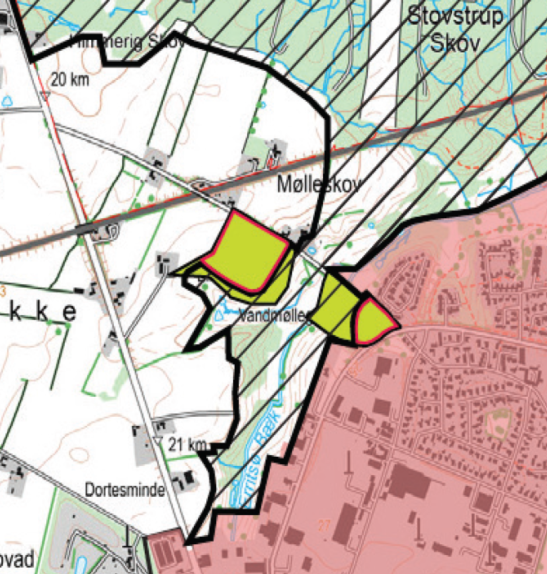 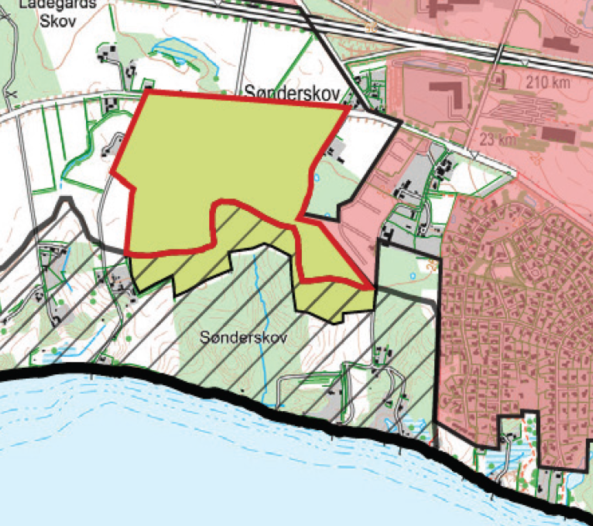 